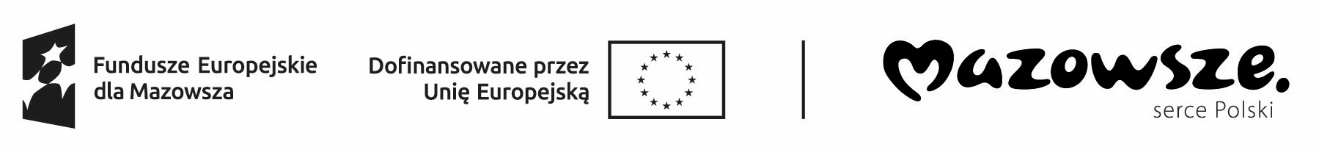 „Aktywizacja zawodowa osób bezrobotnych w powiecie nowodworskim (I)”                                                                         Nowy Dwór Maz. dnia dd-mm-rrrr r.  (imię i nazwisko Wnioskodawcy)  (adres zamieszkania)   ( telefon kontaktowy)							Powiatowy Urząd Pracy						          w Nowym Dworze MazowieckimWNIOSEK O ZMIANY WYDATKÓW W SZCZEGÓŁOWEJ SPECYFIKACJI  W nawiązaniu do zawartej  dd-mm-rrrr r. umowy nr UmDzGosOg/     /     /       o przyznanie jednorazowo środków na podjęcie działalności gospodarczej :zwracam się z prośbą o wyrażenie zgody na wprowadzenie zmian w szczegółowej specyfikacji wydatków, które wykazane są w tabeli stanowiącej załącznik nr 1                     do powyższego wniosku.                                                                             ...............................................                                                                                  czytelny podpis Wnioskodawcy    Załącznik nr 1 -  Tabela wprowadzanych zmian do szczegółowej specyfikacji wydatków……………………………………………                                                                                                                                                                                                      Czytelny  podpis  Wnioskodawcy Wypełnia Pracownik PUP : □  Brak uwag do zmian w szczegółowej specyfikacji wydatków. □  Uwagi do  zmian w szczegółowej specyfikacji wydatków.Uzasadnienie :………………………………………………………………………………………………………………………………………………………………………………………………………………………………………………………………………………………………………………………………………………………………………	                   ………………………………………….                                                                                                                                                                                                                                                                           pieczątka i podpis pracownika PUP                            pieczątka i podpis Kierownika CAZ                                                 □ Akceptuję zmiany w szczegółowej specyfikacji wydatków     □  Nie akceptuję zmian w szczegółowej specyfikacji wydatków                                            Uwagi……………………………………………..………………………………………………………pieczątka i podpis Dyrektora PUPlub osoby upoważnionejLp.Rodzaj zakupuz zatwierdzonej przez PUP  szczegółowej specyfikacji wydatkówKwota zakupu                  z zatwierdzonej przez PUP  szczegółowej specyfikacji wydatkówRodzaj zakupupo zmianieKwota zakupupo zmianieUzasadnienie(szczegółowy opis proponowanej zmiany)123456789101112131415